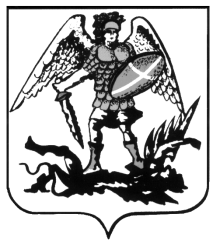 УПОЛНОМОЧЕННЫЙ ПО ПРАВАМ ЧЕЛОВЕКАВ АРХАНГЕЛЬСКОЙ ОБЛАСТИИтоги второго этапа конкурса на замещение вакантной должности государственной гражданской службы Архангельской области в аппарате уполномоченного по правам человека в Архангельской областиПо решению конкурсной комиссии от 24 октября 2018 года победителем в конкурсе на замещение вакантной должности государственной гражданской службы Архангельской области – ведущего специалиста 2 разряда организационно-правового отдела аппарата уполномоченного по правам человека в Архангельской области признан - Гаревских Виктор Алексеевич.